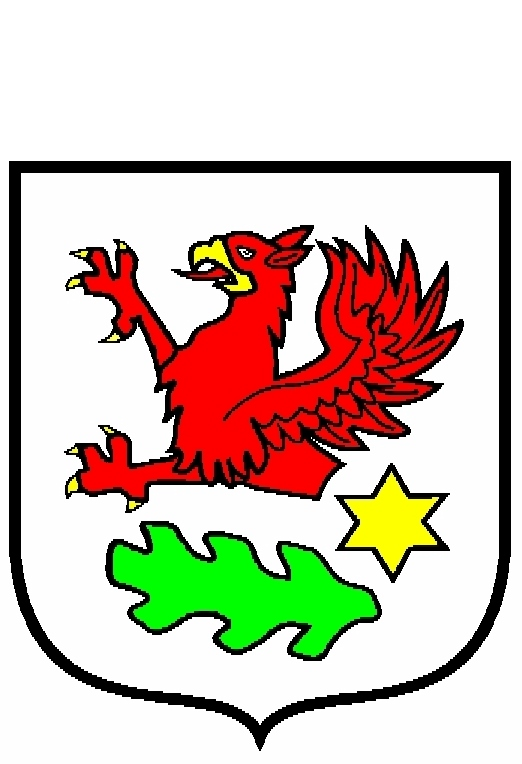 INFORMACJA BURMISTRZA MIASTA I GMINY GRYFINO 
O REALIZACJI ZADAŃ W OKRESIE 
OD 26 LISTOPADA 2020 R. DO 16 GRUDNIA 2020 R.GRUDZIEŃ 2020W zakresie gospodarki nieruchomościami i działalności gospodarczej:przyjęto 42 zgłoszenia do Centralnej Ewidencji i Informacji o Działalności Gospodarczej;wydano  2  zaświadczenia potwierdzające całkowitą spłatę opłaty przekształceniowej;wydano 7 zaświadczeń potwierdzających przejęcie opłaty przekształceniowej przez nowych nabywców nieruchomości.wydano 5 decyzji w sprawie zatwierdzenia projektu podziału nieruchomości;wydano 42  zawiadomienia o nadaniu numeru porządkowego w tym 33 zawiadomienia 
w związku z nadaniem nowych nazwy ulic dla nieruchomości, położonych w obrębie 
4 m. Gryfino oraz 9 zawiadomień o nadaniu numerów porządkowych na nieruchomości;wydano 2 umowy dzierżawy obejmujące  nieruchomości  gminne;zawarto 12 umów notarialnych o ustanowieniu służebności gruntowych i przesyłu 
w związku  z lokalizacją na gruntach gminnych, urządzeń infrastruktury technicznego  uzbrojenia terenu – służebności odpłatne – 28.825,00  zł netto;sprzedano na rzecz najemcy lokal mieszkalny za kwotę uwzględniającą  bonifikatę 
w wysokości 26498,00  zł;zawarto 6 umów sprzedaży nieruchomości gminnych przeznaczonych  pod zabudowę usługową oraz  zabudowę mieszkaniową - za łączną kwotę netto - 718.110,00 zł;ogłoszono przetargi oraz rokowania na sprzedaż nieruchomości gminnych:   	- na dzień 8 stycznia 2021 r. - trzeci przetarg ustny nieograniczony na sprzedaż 
nieruchomości gruntowych, położonych w obrębie ewidencyjnym Pniewo  przeznaczonych pod zabudowę przemysłowo - składową i usługową - łączna cena wywoławcza  540.000,00 zł;   	- na dzień 8 stycznia 2021 r. - drugi przetarg ustny nieograniczony na sprzedaż 
nieruchomości gruntowej, położonej w obrębie ewidencyjnym nr 2 m. Gryfino  przeznaczonej pod zabudowę produkcyjno - usługową - cena wywoławcza  100.000,00 zł;    	- na dzień 13 stycznia 2021 r. - czwarty przetarg ustny nieograniczony na sprzedaż 
nieruchomości gruntowej, położonej w obrębie ewidencyjnym Pniewo  przeznaczonej pod zabudowę przemysłowo - składową i usługową - cena wywoławcza  451.000,00 zł;      - na dzień 13 stycznia 2021 r. - drugi przetarg ustny nieograniczony na sprzedaż 
nieruchomości gruntowej, położonej w obrębie ewidencyjnym Pniewo  przeznaczonej pod zabudowę przemysłowo - składową i usługową - cena wywoławcza  697.000,00 zł;      - na dzień 13 stycznia 2021 r. - pierwsze rokowania po szóstym przetargu ustnym nieograniczonym zakończonym wynikiem negatywnym, na sprzedaż nieruchomości gruntowych, położonych w obrębie ewidencyjnym Żórawie, przeznaczonych  pod zabudowę mieszkaniową jednorodzinną - łączna cena wywoławcza 122.000,00 zł	- na dzień 8 stycznia 2021 r. - drugie rokowania po trzecim przetargu ustnym nieograniczonym zakończonym wynikiem negatywnym, na sprzedaż nieruchomości gruntowych, położonych w obrębie ewidencyjnym nr 2 m. Gryfino, przeznaczonych  pod tereny obiektów produkcyjnych (P), składowych i magazynowych (S), handlu hurtowego, rzemiosła (U,6) obsługi komunikacji - sprzedaż gazu, warsztaty i myjnie samochodowe (KS)  - cena wywoławcza 75.000,00 zł11. Zarządzeniami z dnia 26 listopada 2020 r., od Nr 0050.158.2020 do Nr 0050.160.2020 ustalono ceny wywoławcze do sprzedaży w drodze przetargu ustnego nieograniczonego nieruchomości gruntowych, położonych w obrębie ewidencyjnym nr 1 i 2 m. Gryfino oraz Żórawie. W zakresie inwestycji i rozwoju:Realizując zadania z zakresu inwestycji (BMI.RI):Trwają prace, związane z bieżącymi remontami na drogach, stanowiących własność Gminy Gryfino, realizowane na mocy Porozumienia przez Przedsiębiorstwo Usług Komunalnych w Gryfinie.Trwają prace w ramach zadania pn. „Przebudowa dróg powiatowych nr 1492Z 
ul. Sprzymierzonych i nr 1471Z ul. 1 Maja w Gryfinie”.Trwają prace odbiorowe zadania związanego z budową sieci tłocznej kanalizacji sanitarnej pomiędzy Osiedlem Północ a oczyszczalnią ścieków w Gryfinie.Zakończyłem zadanie pn. „Utworzenie miejsca wypoczynku, integracji i aktywności lokalnej społeczności w Bartkowie”, realizowane w ramach Budżetu Obywatelskiego na 2020r.Podpisałem umowę na zadanie pn. „Budowa wiaty rekreacyjnej, zlokalizowanej na terenie działki nr 52/104 w miejscowości Gardno” realizowane w ramach Budżetu Obywatelskiego na 2020r.Podpisałem umowę na realizację zadania pn. „Dostawa i montaż trzech domków drewnianych” realizowanych w ramach modernizacji przystani kajakowej w Gryfinie.Zleciłem wymianę 3 sztuk okien oraz remont pieca kaflowego w lokalu komunalnym przy ul. Krzywoustego 9/4 w Gryfinie.Zleciłem remont pieca kaflowego w lokalu komunalnym w Gryfinie przy ul. Kościelnej 22/4.Zakończyłem zadanie, związane z wymianą solarki okiennej w lokalu komunalnym 
w Gryfinie przy ul. Krzywoustego 3/11.Uzyskałem skuteczne zgłoszenie przystąpienia do robót na przebudowę ul. Parkowej 
w Gryfinie.Realizując zadania z zakresu rozwoju (BMI.RR):Trwają prace związane z przygotowaniem dokumentacji niezbędnej do podpisania umów o dofinansowanie projektów pn.: Budowa ścieżki rowerowej Gryfino-Wełtyń 
i Budowa ścieżki rowerowej Wełtyń-Stefa Przemysłowa w Gardnie.Trwają prace związane z realizacją projektu pn. „Zrównoważona turystyka wodna w unikalnej Dolinie Dolnej Odry”, realizowanego w ramach porozumienia z Zespołem Parków Krajobrazowych Województwa Zachodniopomorskiego,Trwa bieżąca koordynacja projektów realizowanych w ramach Zintegrowanych Inwestycji Terytorialnych w ramach Szczecińskiego Obszaru Metropolitalnego, w tym m.in. monitoring oraz sprawozdawczość rzeczowa i finansowa z realizowanych projektów.Trwa bieżąca koordynacja zadania pn. „Budowa hali sportowo-widowiskowej” dofinansowanego ze środków Funduszu Rozwoju Kultury Fizycznej w ramach programu „Sportowa Polska”, w tym rozliczanie i sprawozdawczość końcowa.Prowadzę bieżący kontakt z potencjalnymi inwestorami w tym przygotowanie informacji nt. możliwości zakupu gruntów.W zakresie planowania przestrzennego i ochrony środowiska:Realizując zadania z zakresu planowania przestrzennego (BMP.RP):Wydałem: 6 decyzji o warunkach zabudowy, 1 decyzję o ustaleniu lokalizacji inwestycji celu publicznego,3 zmiany decyzji o warunkach zabudowy,1 postanowienie opiniujące wstępny projekt podziału nieruchomości,9 wypisów i wyrysów z miejscowych planów zagospodarowania przestrzennego, 16 zaświadczeń z miejscowych planów zagospodarowania przestrzennego.Sporządziłem 4 opinie w zakresie zgodności planowanych inwestycji z ustaleniami miejscowych planów zagospodarowania przestrzennego.Podpisałem umowę na sporządzanie projektów decyzji o ustaleniu lokalizacji inwestycji celu publicznego, projektów decyzji o warunkach zabudowy oraz zmian ww. decyzji.Realizując zadania z zakresu ochrony środowiska (BMP.ROŚ): Wydałem:4 decyzje zezwalającą na usunięcie drzew, w tym decyzję zezwalającą na usunięcie drzew w związku z inwestycją w Elektrowni Dolna Odra z naliczeniem opłat 
w kwocie 56.253 zł,1 obwieszczenie o zakończeniu postępowania i 2 obwieszczenia o wydaniu decyzji na rzecz SM „Regalica” w sprawie usunięcia drzew,2 postanowienia wzywające do uzupełnienia zgłoszeń zamiaru usunięcia drzew 
z terenu nieruchomości stanowiących własność osób fizycznych,1 zaświadczenie o braku podstaw do wniesienia sprzeciwu zamiaru usunięcia drzewa z terenu nieruchomości stanowiącej własność osób fizycznych. Przyjąłem 6 zgłoszeń zamiaru usunięcia drzew z terenów nieruchomości stanowiących własność osób fizycznych, na cele niezwiązane z prowadzeniem działalności gospodarczej.Przesłałem projekt decyzji zezwalającej na usunięcie drzewa z pasa drogowego drogi powiatowej do Regionalnego Dyrektora Ochrony Środowiska w Szczecinie celem uzgodnienia projektu decyzji.Przeprowadziłem 9 oględzin w terenie w sprawie zgłoszeń zamiaru usunięcia drzew przez osoby fizyczne oraz w sprawie wniosków o wydanie zezwoleń na usunięcie drzew.Przeprowadziłem 4 kontrole nasadzeń zastępczych drzew.Przeprowadziłem oględziny w terenie z przedstawicielami Nadleśnictwa Gryfino 
w sprawie niebezpieczeństwa jakie stwarzały dwa drzewa w powierzchniowym pomniku przyrody Krzywy Las.Zaopiniowałem zmianę planu łowieckiego na sezon łowiecki 2020/2021 Wojskowego Koła Łowieckiego Dublet.Wszcząłem postępowanie administracyjne w sprawie wydania decyzji 
o środowiskowych uwarunkowaniach dla przedsięwzięcia pn.: „Budowa linii 2x400 kV dla układu wyprowadzenia mocy do sieci elektroenergetycznej bloków gazowo-parowych w PGE GiEK S.A. Oddział Zespół Elektrowni Dolna Odra” .Wydałem decyzję o środowiskowych uwarunkowaniach dla przedsięwzięcia pn.: „Uruchomienie zakładu przetwarzania odpadów kabli na działkach ewidencyjnych 
nr 143/7, 143/9 i 143/24, w obrębie 0001 przy ul. Sportowej 14 w miejscowości Daleszewo”.Wydałem decyzję o środowiskowych uwarunkowaniach dla przedsięwzięcia pn.: „Budowa instalacji do chowu kur niosek wraz z niezbędną infrastrukturą techniczną na terenie zakładu zlokalizowanego na działkach ewid. nr 171/5, 171/22, 171/23 obręb Żórawie, gm. Gryfino, powiat gryfiński, województwo zachodniopomorskie”.Przyjąłem 2 zgłoszenia o przystąpieniu do eksploatacji przydomowej oczyszczalni ścieków.Prowadzę nabór zgłoszeń do dwóch Projektów dofinansowanych z Funduszy Europejskich:  projektu pn.: „Poprawa jakości powietrza na terenie gminy Gryfino obejmująca wymianę starych kotłów lub pieców w indywidualnych gospodarstwach domowych, zarówno w domach jednorodzinnych i wielorodzinnych w latach 2020-2021”  oraz projektu pn.: „Termomodernizacja budynków jednorodzinnych zlokalizowanych na terenie gminy Gryfino, w latach 2020-2022”, w ramach Regionalnego Programu Operacyjnego Województwa Zachodniopomorskiego 2014-2020, Oś priorytetowa II Gospodarka niskoemisyjna, Działanie 2.14 Poprawa jakości powietrza – Zachodniopomorski Program Antysmogowy.W zakresie edukacji i spraw społecznych:W ramach realizacji funduszu sołeckiego zrealizowałem:wykonanie wtyczki elektrycznej w celu zwiększenia mocy podczas wydarzeń odbywających się na obiekcie sportowo-rekreacyjnym oraz zakup i transport kostki brukowej w ramach doposażenia placu rekreacyjno-sportowego w miejscowości Żórawie; zakup materiałów do przykrycia nasypu agrowłókniną, trawy oraz kłódki do bramy na boisku w ramach zagospodarowania terenu rekreacyjno-sportowego 
w miejscowości Wirów;doposażenie siłowni zewnętrznej w miejscowościach Krzypnica i Borzym;zakup, transport oraz posadowienie kontenera na obiekcie rekreacyjno-sportowym w miejscowości Drzenin; zakup, dostawę i montaż ogrodzenia na placu zabaw w miejscowości Sobiemyślzakup piasku oraz wykorytowanie boiska do siatkówki na placu rekreacyjno-sportowym w miejscowości Wysoka Gryfińska; zakup, dostawę i montaż ogrodzenia w miejscowości Sobieradz na łączną kwotę – 56.676,59 zł brutto.W okresie sprawozdawczym wpłynęły do urzędu dwa wnioski o wydanie Karty Dużej Rodziny.Gmina Gryfino przystąpiła do Ogólnopolskiego Programu Profilaktyki Czerniaka. Deklarację realizacji programu złożyły cztery szkoły podstawowe. Zajęcia z uczniami realizowane będą w formie zdalnej.Przeprowadzono badania ortopedyczne 3–latków w przedszkolach prowadzonych przez Gminę Gryfino. Przebadano 100 przedszkolaków z dwóch przedszkoli. W dniu 11 grudnia rozpocząłem akcję profilaktyczną o tematyce: „Hu Hu Ha Nasza Zima Zła 
w Gminie Gryfino”. Akcja została przeprowadzona we współpracy z Ochotniczą Strażą Pożarną 
w Chwarstnicy, Sobieradzu, Radziszewie, Wełtyniu, Gryfińskim Stowarzyszeniem Ratowniczym, Komendą Powiatową Policji w Gryfinie oraz Komendą Powiatową Straży Pożarnej. Celem akcji skierowanej w szczególności do dzieci i młodzieży są działania związane z zapewnieniem bezpieczeństwa w okresie zimowym.Przekazano dotację z budżetu Gminy Gryfino dla Niepublicznego Przedszkola Integracyjnego „Iskierka” z oddziałami ogólnodostępnymi i specjalnymi w Gryfinie: - za listopad 2020 r. w wysokości 95 551,41 zł,- za grudzień 2020 r. w wysokości 96 850,72 zł .Przekazano dotację z budżetu Gminy Gryfino dla 3 punktów przedszkolnych oraz 
1 niepublicznego przedszkola funkcjonujących w miejscowościach wiejskich na terenie gminy Gryfino prowadzonych przez Towarzystwo Przyjaciół Dzieci:- za listopad 2020 r. w wysokości 35.113,94 zł,- za grudzień 2020 r. w wysokości 35.113,94 zł .W dniu 27 listopada 2020 r. wydano Zarządzenie Nr 0050.161.2020 Burmistrza Miasta 
i Gminy Gryfino w sprawie powołania komisji egzaminacyjnej dla nauczyciela ubiegającego się o awans na stopień mianowanego.W dniu 07 grudnia 2020 r. odbyło się posiedzenie Komisji Egzaminacyjnej powołanej dla nauczyciela kontraktowego zatrudnionego do dnia 31 sierpnia 2020 r. w szkole prowadzonej przez Gminę Gryfino, który do dnia 31 października 2020 r. złożył wniosek o wszczęcie postępowania egzaminacyjnego na stopień awansu zawodowego nauczyciela mianowanego. W dniu 10 grudnia 2020 r. nadano stopień nauczyciela mianowanego.Przyznano dofinansowanie kosztów kształcenia 19 młodocianych pracowników dla 
10 pracodawców w kwocie 125.820,15 zł. Środki na wypłatę przedmiotowego dofinansowania są przekazywane przez Zachodniopomorskiego Kuratora Oświaty ze środków Funduszu Pracy.W zakresie gospodarki komunalnej:W zakresie ochrony przyrody:1)    w ramach środków funduszu sołeckiego udzieliłem 2 zleceń na zakup sadzonek drzew           i krzewów  oraz 1 szt. kosy spalinowej dla sołectw,2)     zleciłem usunięcie z terenów gminnych 17 sztuk drzew będących w złym stanie           fitosanitarnym,3)   nasadziłem 33 szt. drzewek i 299 szt. krzewów na terenie Hali Sportowej w ramach          nasadzeń projektowanych i zastępczych,4)     nasadziłem 36 szt. drzewek na terenach gminnych w ramach nasadzeń zastępczych,5)     przekazałem nieodpłatnie czterem sołectwom na cele statutowe drewno z terenu         składowiska Gryfino – Wschód.W zakresie ochrony zwierząt:wydałem zgodę na sterylizację/kastrację 1 kotki wolno żyjącej w ramach statusu opiekuna społecznego;wydałem zgodę na sterylizację/kastrację 11 psów i kotów właścicielskich.W zakresie transportu zbiorowego:podpisałem aneks do umowy o świadczenie usług w zakresie publicznego transportu zbiorowego,zmieniłem 1 licencję na wykonywanie krajowego transportu drogowego taksówką,W zakresie gospodarki odpadami:1)  sporządziłem analizę stanu gospodarki odpadami komunalnymi na terenie Gminy       Gryfino w 2019 r.W zakresie gospodarki mieszkaniowej:1)   podpisałem aneks do umowy o zarządzanie nieruchomościami gminnymi,2)   rozpatrzyłem 7 wniosków najem lokalu komunalnego,3)  rozpatrzyłem 4 wnioski o przyspieszenie przydziału lokalu komunalnegoW zakresie gospodarki komunalnej:1)   udzieliłem zamówienia na zakup ławek parkowych i koszy  ulicznych,2) udzieliłem odpowiedzi na wniosek o udostępnienie informacji publicznej dotyczący      podmiotów posiadających zezwolenia na opróżnianie zbiorników bezodpływowych                    i transport nieczystości ciekłych z terenu Gminy Gryfino.W zakresie spraw organizacyjnych:Wydałem zarządzenie nr 120.72.2020 z dnia 14 grudnia 2020 r. zmieniające Zarządzenie Nr 120.76.2017 w sprawie zasad przeprowadzania likwidacji rzeczowych składników majątku (środków trwałych, wyposażenia) w Urzędzie Miasta i Gminy w Gryfinie.Wydałem zarządzenie nr 120.69.2020 z dnia 2 grudnia 2020 r. zmieniające zarządzenie 
w sprawie Regulaminu Organizacyjnego Urzędu Miasta i Gminy w Gryfinie.Wydałem zarządzenie nr 120.67.2020 z dnia 27 listopada 2020 r. w sprawie powołania komisji egzaminacyjnej w celu przeprowadzenia egzaminu i zakończenia służby przygotowawczej dla Arkadiusza Pawlika zatrudnionego w Urzędzie Miasta i Gminy 
w Gryfinie.Wydałem zarządzenie nr 120.66.2020 z dnia 26 listopada 2020 r. w sprawie Regulaminu pracy zdalnej w Urzędzie Miasta i Gminy w Gryfinie.Wydałem zarządzenie nr 120.65.2020 z dnia 25 listopada 2020 r. w sprawie wprowadzenia zmian do Regulaminu pracy w Urzędzie Miasta i Gminy  w Gryfinie.Wydałem zarządzenie nr 0050.166.2020 z dnia 14 grudnia 2020 r. w sprawie powołania Zespołu ds. analizy ofert instytucji finansowych świadczących usługi w zakresie obsługi Pracowniczych Planów Kapitałowych w celu wypracowania stanowiska w zakresie wyboru instytucji finansowej w jednostkach organizacyjnych Gminy Gryfino oraz przedstawienia dokonanego wyboru Burmistrzowi Miasta i Gminy Gryfino.Rozstrzygnąłem postępowanie o udzielenie zamówienia publicznego o wartości do 
30 000 euro na „Świadczenie usług medycznych w zakresie profilaktycznych badan lekarskich (wstępnych, okresowych, kontrolnych) oraz w zakresie badań do celów sanitarno-epidemiologicznych” dla potrzeb jednostek organizacyjnych gminy Gryfino. Najlepszą ofertę złożyła firma MegaMed. Sp. z o.o. z siedzibą w Bełchatowie.Rozstrzygnąłem postępowanie o udzielenie zamówienia publicznego o wartości do 
30 000 euro na „Świadczenie usług pocztowych dla potrzeb Urzędu Miasta i Gminy 
w Gryfinie”. Najlepszą ofertę złożyła firma Poczta Polska S.A. Rozstrzygnąłem postępowanie o udzielenie zamówienia publicznego o wartości do 
30 000 euro na „Dostawę materiałów biurowych” dla potrzeb jednostek organizacyjnych gminy Gryfino. Najlepszą ofertę złożyła firma Papcom S.C. z siedzibą 
w Szczecinie.Rozstrzygnąłem postępowanie o udzielenie zamówienia publicznego o wartości do 
30 000 euro „Zakup i dostawę środków czystości dla potrzeb Urzędu Miasta i Gminy 
w Gryfinie”. Najlepszą ofertę złożyła firma MERIDA z siedzibą we Wrocławiu.Zorganizowałem postępowanie o udzielenie zamówienia publicznego pn. „Prenumerata prasy krajowej (wersja papierowa) i inne czasopisma na 2020 dla Urzędu Miasta 
i Gminy w Gryfinie”. Termin składania ofert upłynął w dniu 10 grudnia 2020 r. 
W najbliższym czasie poinformuję o wyborze firmy realizującej ww. zadanie. Rozstrzygnąłem postępowanie o udzielenie zamówienia publicznego o wartości 
do 30 000 euro na „Publikowanie ogłoszeń prasowych Urzędu Miasta i Gminy 
w Gryfinie”, w wyniku którego zawarte zostały umowy pomiędzy gminą Gryfino, 
a firmą AGORA S.A. na publikowanie ogłoszeń prasowych na łamach dziennika regionalnego „Gazeta Wyborcza” oraz z firmą DJ Media Sp. z o.o. z siedzibą w Łobzie na publikowanie ogłoszeń prasowych na łamach tygodnika lokalnego „Nowe 7 Dni Gryfina”.Rozstrzygnąłem postępowanie o udzielenie zamówienia publicznego o wartości 
do 30 000 euro na „Świadczenie usług łączności telefonii komórkowej oraz mobilnego Internetu wraz z dostawą tabletów” dla potrzeb jednostek organizacyjnych gminy Gryfino. Najlepszą ofertę złożyła firma ORANGE Polska S.A.W zakresie działalności Urzędu Stanu Cywilnego i spraw obywatelskich:Urząd Stanu CywilnegoSporządziłem:- 1 akt urodzenia, - 1 akt małżeństwa,- 21 aktów zgonu.Nadałem 1 numer PESEL.Transkrybowałem 3  zagraniczne akty stanu cywilnego. Wydałem:- 202 odpisy z aktów stanu cywilnego,- 1 zaświadczenie o nadaniu numeru PESEL. Dokonałem:- 23 zmian w aktach stanu cywilnego, w tym 6 o rozwiązaniu małżeństwa w wyniku rozwodu, - 63 przypisków w aktach stanu cywilnego, - 107 migracji aktów stanu cywilnego do Centralnego Rejestru Stanu Cywilnego.Udzieliłem 1 ślubu cywilnego.Referat Spraw ObywatelskichRealizacja zadań z zakresu dowodów osobistych Przyjąłem 83 wnioski o wydanie dowodu osobistego. Wydałem 91 dowodów osobistych.Unieważniłem 103 dowody osobiste, w tym 10 na podstawie zgłoszenia o utracie lub uszkodzeniu dokumentu.Udzieliłem odpowiedzi na 3 wnioski o udostępnianie dokumentacji związanej z dowodem osobistym. Realizacja zadań z zakresu ewidencji ludności   Udzieliłem odpowiedzi na 7 wniosków o udostępnianie danych z rejestru mieszkańców lub rejestru PESEL.Wydałem na wniosek 26 zaświadczeń o zameldowaniu mieszkańców naszej gminy.Dokonałem 66 czynności z zakresu obowiązku meldunkowego.W związku z trwającymi pracami przygotowawczymi do przeprowadzenia Narodowego spisu powszechnego ludności i mieszkań w 2021 roku zakończyła się wstępna weryfikacja, aktualizacja i uzupełnianie wykazu adresowo-mieszkaniowego dla Gminy Gryfino.W zakresie obsługi Rady Miejskiej:Na sesji w dniu 26 listopada zostało złożonych 8 interpelacji, w okresie międzysesyjnym została złożona 1 interpelacja. Przekazane przez Przewodniczącego Rady interpelacje skierowałem do wydziałów merytorycznych celem przygotowania odpowiedzi, a ich treść została opublikowana w Biuletynie Informacji Publicznej.Wydałem zarządzenie Nr 120.68.2020 r. z dnia 2 grudnia 2020 r. w sprawie określenia odpowiedzialnych za realizację uchwał Rady Miejskiej, podjętych na sesji w dniu 
26 listopada 2020 r.W zakresie zamówień publicznych:Wszcząłem postępowanie o udzielenie zamówienia publicznego o szacunkowej wartości zamówienia poniżej 30 000 euro na zadania:Dostawa środków ochrony indywidualnej – hełmów dla strażaków Ochotniczych Straży Pożarnych;Świadczenie usług weterynaryjnych wykonywanych na bezdomnych zwierzętach 
i zwierzętach dzikich z terenu Gminy Gryfino oraz przeprowadzanie zabiegów sterylizacji i kastracji psów i kotów właścicielskich z terenu Gminy Gryfino w 2021 r.;Udzielanie pomocy zwierzętom dzikim z terenu Gminy Gryfino w 2021 r.;Dzierżawa urządzeń wielofunkcyjnych wraz z usługą kompleksowej obsługi serwisowej urządzeń kopiujących i drukujących marki RICOH;Zakup i dostawa artykułów spożywczych.Rozstrzygnąłem postępowanie o udzielenie zamówienia publicznego o szacunkowej wartości zamówienia poniżej 30 000 euro na zadania: Zakup samochodu służbowego na potrzeby Gminnego Zespołu Zarządzania Kryzysowego;Budowa wiaty rekreacyjnej, zlokalizowanej na terenie działki nr 52/104 
w miejscowości Gardno;Zakup płyt betonowych do miejscowości Pniewo, Radziszewo, Żabnica i Żórawki, gmina Gryfino;Zakup i dostawa materiałów biurowych dla potrzeb jednostek organizacyjnych Gminy Gryfino;Zakup, dostawa i montaż centralnego urządzenia zasilania gwarantowanego UPS dla Urzędu Miasta i Gminy w Gryfinie.Unieważniłem postępowanie o udzielenie zamówienia publicznego o szacunkowej wartości zamówienia poniżej 30 000 euro na zadanie: Budowa budynku gospodarczego, zlokalizowanego na terenie działki nr 214 w miejscowości Krzypnica.Wszcząłem i rozstrzygnąłem postępowanie o udzielenie zamówienia publicznego 
o szacunkowej wartości zamówienia poniżej 30 000 euro na zadania:Dostawa i montaż trzech domków drewnianych;Zakup i dostawa środków czystości;Zagospodarowanie i wyposażenie terenu rekreacyjno-sportowego na działce 125/1 w obrębie ewidencyjnym Nowe Czarnowo;Dostawa paliw płynnych w 2021 r.;Zakup tabletów w ramach Programu Operacyjnego Polska Cyfrowa na lata 2014-2020 OP I – Powszechny dostęp do szybkiego Internetu, Działania 1.1 – Wyeliminowanie terytorialnych różnic w możliwości dostępu do szerokopasmowego Internetu o wysokich przepustowościach, dotyczącego realizacji projektu grantowego pn. „Zdalna Szkoła+” – wsparcie Ogólnopolskiej Sieci Edukacyjnej;Publikowanie ogłoszeń Urzędu Miasta i Gminy w Gryfinie.Wszcząłem postępowanie o udzielenie zamówienia publicznego o szacunkowej wartości zamówienia powyżej 30 000 euro na zadania: Eksploatacja i konserwacja oświetlenia miejsc publicznych, ulic, placów i dróg znajdujących się na terenie miasta i gminy Gryfino w 2021 r.;Budowa budynków mieszkalnych w Nowym Czarnowie, gmina Gryfino.Rozstrzygnąłem postępowanie o udzielenie zamówienia publicznego o szacunkowej wartości zamówienia powyżej 30 000 euro na zadania: Wykonanie zadań gospodarki komunalnej na terenie miasta i gminy Gryfino polegającej na utrzymaniu gminnych dróg, ulic, mostów, placów;Zakup energii elektrycznej dla punktów poboru Gminy Gryfino i jej jednostek organizacyjnych;Świadczenie usług pocztowych.Wydałem:zarządzenie Nr 120.64.2020 w sprawie powołania komisji przetargowej 
do przeprowadzenia postępowania o udzielenie zamówienia publicznego na zadanie: „Budowa budynków mieszkalnych w Nowym Czarnowie, gmina Gryfino”;zarządzenie Nr 120.70.2020 w sprawie powołania komisji przetargowej 
do przeprowadzenia postępowania o udzielenie zamówienia publicznego na zadanie: „Eksploatacja i konserwacja oświetlenia miejsc publicznych, ulic, placów 
i dróg znajdujących się na terenie miasta i gminy Gryfino w 2021 r.”.W zakresie promocji i komunikacji społecznej:Realizacja bieżących działań z zakresu informowania o funkcjonowaniu Gminy Gryfino za pośrednictwem posiadanych kanałów informacji i w ramach współpracy z mediami.Ponadto:Wyprodukowanie i emisja kolejnego odcinka wideo cyklu „Energia Międzyodrza” 
pt. „Gryfińskie ciekawostki”, prezentującego walory krajoznawcze gminy Gryfino. Odcinek w 3 transkrypcjach: polskiej, angielskiej i niemieckiej.Wydanie turystycznej mapy Gminy Gryfino.Wykonanie miejskiego oświetlenia świątecznego 2020/2021.W zakresie działalności Biblioteki Publicznej:Od dnia 7 grudnia 2020 r. Biblioteka Publiczna w Gryfinie wraz z filiami wznowiła działalność w zakresie obsługi czytelników. Obsługa prowadzona jest zgodnie z wytycznymi w tym zakresie i przy zapewnieniu środków bezpieczeństwa dla użytkowników biblioteki.Na gryfińskim nabrzeżu prezentowana jest wystawa plenerowa pt.: „Gryfino powojenne”. Wystawa potrwa do końca stycznia 2021 r.W zakresie działalności Gryfińskiego Domu Kultury:Zachęcamy do odwiedzania strony internetowej: www.gdk.com.pl, gdzie można odnaleźć szczegółowe informacje dotyczące działalności Gryfińskiego Domu Kultury 
i świetlic wiejskich.Informujemy, że zespoły artystyczne, Kino Gryf, świetlice wiejskie oraz najważniejsze nasze imprezy organizowane przez Gryfiński Dom Kultury, posiadają swoje strony internetowe, w tym także na portalu społecznościowym Facebook.Zaproszenia, spotkania, konferencje Burmistrza Miasta i Gminy:Gryfino, dnia 16 grudnia 2020 r.BURMISTRZ Miasta i Gminy GryfinoMieczysław Sawaryn terminopis30 listopadaczęściowe wznowienie zajęć artystycznych w budynku głównym Gryfińskiego Domu Kultury oraz w filii w Pałacyku pod Lwami (prób do wydarzeń artystycznych z zachowaniem wszelkich obostrzeń koronawirusowych) przy dalszym wstrzymaniu przedsięwzięć 
z udziałem publiczności - na podstawie zarządzenia nr 9/2020 Dyrektora Gryfińskiego Domu Kultury z dnia 27 listopada 2020 r. 
w sprawie sposobu funkcjonowania i prowadzenia działalności merytorycznej Gryfińskiego Domu Kultury od 30 listopada do 
27 grudnia 2020 r.30 listopadarozpoczęcie przygotowań i prób do Koncertu Noworocznego (online)6 grudniaGryfińskie Mikołajki 2020 (online): premiera spektaklu pt. „Zimowa opowieść choinkowa” (online) w wykonaniu aktorów Teatru Rozmaitości Gwitajcie w Szczecinie sfilmowanego w sali widowiskowej Gryfińskiego Domu Kultury11 grudniazainicjowanie akcji #Gryfinopodarujżyczenia polegającej na składaniu życzeń świątecznych online przez mieszkańców naszego miasta i okolic12 grudniarozpoczęcie nagrań do Koncertu Noworocznego (online) na scenie Gryfińskiego Domu Kultury bez udziału publiczności14 grudniauruchomienie nowej strony internetowej Gryfińskiego Domu Kultury www.gdk.com.plDzieńMiejsceWydarzenieUczestniczył/a1 grudniaUrząd Miasta i Gminy w GryfinieSpotkanie informacyjne 
z sołtysami sołectw Czepina, Daleszewa, Starych Brynek oraz Radziszewa, przez teren których przebiegać będzie nowa droga 31 do węzła S3.Tomasz Miler1 grudniawideokonferencjaSpotkanie z partnerem niemieckim w sprawie projektu „Transgraniczna ochrona mieszkańców - ograniczenie rozwoju pandemii Covid-19” mającym  na celu wypracowanie zasad bezpieczeństwa dla mieszkańców przygranicznych gmin Gryfino i Schwedt.Zastępca Burmistrza Paweł Nikitiński7 grudniawideokonferencjaPosiedzenie Komisji Oceny Przedsięwzięć Inwestycyjnych działającej przy Generalnym Dyrektorze Dróg Krajowych 
i Autostrad. Rozpatrzenie Studium techniczno - ekonomiczno – środowiskowego wraz 
z materiałami do uzyskania Decyzji o Środowiskowych Uwarunkowaniach (STEŚ-R) dla zadania pn.: „Budowa drogi krajowej nr 31 na odcinku węzeł Radziszewo A6/DK31 (z węzłem) - Gryfino”.Zastępca Burmistrza Tomasz Miler14 grudniaPinnow / NiemcySpotkanie w sprawie kontynuacji prac dotyczących utworzenia Europejskiego Ugrupowania o Współpracy Terytorialnej obejmującego gminy po stronie polskiej 
i niemieckiej.Naczelnik Grzegorz Jastrowicz15 grudniaGryfinoSpotkanie z dziećmi ze Żłobka Miejskiego oraz Przedszkola nr 4 im. Pszczółki Mai w Gryfinie w celu przekazania środków ochrony osobistej oraz nagród za udział w konkursie „Bohaterowie miasta w czasie pandemii koronawirusa”. Działanie realizowane przez OSP Radziszewo we współpracy z Gminą Gryfino.Burmistrz Mieczysław SawarynZastępca Burmistrza Paweł Nikitiński16 grudniaGryfinoSpotkanie z dziećmi 
z Przedszkola nr 3 im. Kubusia Puchatka w Gryfinie oraz Przedszkola nr 5 im. Calineczki w Gryfinie w celu przekazania środków ochrony osobistej oraz nagród za udział w konkursie „Bohaterowie miasta w czasie pandemii koronawirusa”. Działanie realizowane przez OSP Radziszewo we współpracy z Gminą Gryfino.Burmistrz Mieczysław SawarynZastępca Burmistrza Paweł NikitińskiZastępca Burmistrza Tomasz Miler